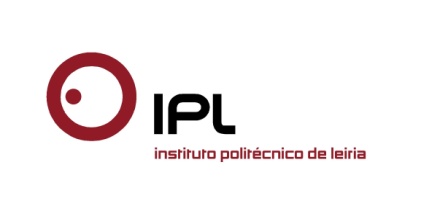 Cooperação entre o Instituto, a PGR e a PJ aposta na área da segurança informáticaIPLeiria inaugura Laboratório de Cibersegurançae Informática Forense para combater o cibercrime O Instituto Politécnico de Leiria (IPLeiria) inaugura no próximo dia 28 de maio o Laboratório de Cibersegurança e Informática Forense (LabCIF), uma nova aposta que resulta da cooperação do Instituto com a Procuradora Geral da República (PGR) e com a Polícia Judiciária (PJ) para o combate ao crime informático. O LabCIF estará sedeado na Escola Superior de Tecnologia e Gestão (ESTG), e será apresentado na Biblioteca José Saramago, no próximo dia 28 de maio, às 15h00.A cerimónia de apresentação inclui uma sessão sobre “Criminalidade e Segurança Informática” que terá a presença da Procuradora Geral da República, Joana Marques Vidal, do coordenador do Gabinete de Cibercrime da Procuradoria-Geral da República, Pedro Verdelho, do presidente do Instituto Politécnico de Leiria, Nuno Mangas, do responsável pelo Laboratório Nacional de Informática Forense da Polícia Judiciária, Baltazar Rodrigues, e do coordenador da pós-graduação em Informática de Segurança e Computação Forense do IPLeiria, Filipe Pinto. Neste evento, onde estarão presentes várias entidades da região, serão abordados os riscos, pessoais e profissionais, da utilização da internet e a segurança digital que deverá ser ponderada.No novo laboratório de Cibersegurança e Informática Forense os computadores apreendidos  no âmbito de investigações criminais, serão analisados por um grupo de peritos, constituído por docentes do Departamento de Engenharia Informática (DEI) do IPLeiria. «Estes peritos são formados pela Procuradora Geral da República para garantir que as provas recolhidas estão enquadradas com as questões legais», refere Filipe Pinto. «A PGR reconheceu os especialistas do IPLeiria como pessoas competentes para apoiar as atividades do procurador na área da cibercriminalidade, nomeadamente na realização de perícias técnicas de acesso e configuração dos computadores». A parceria do IPLeiria com a PGR e a Polícia Judiciária resulta numa partilha ativa de conhecimentos e experiências, que reúne as componentes académica, policial e legal, para a obtenção de bons resultados na resolução de crimes informáticos. A primeira edição da pós-graduação em Informática de Segurança e Computação Forense, iniciada em novembro, exemplifica a aposta na formação para aperfeiçoar procedimentos que ajudem a aumentar a eficácia das autoridades no combate a uma criminalidade cada vez mais sofisticada.A primeira edição do curso foi destinada em exclusivo a agentes da polícia judiciária e a magistrados do ministério público, pretendendo-se estender já este ano a outros interessados, nomeadamente a profissionais nas áreas jurídicas e informáticas. .Os formandos adquirem a capacidade de identificar, conceber e desenvolver políticas de segurança de prevenção e combate ao crime informático, bem como a determinação de procedimentos hábeis capazes de determinar, com maior rapidez, possíveis atos ilícitos ou violações no uso de dados ou informação. Convidamos os senhores jornalistas a acompanhar a cerimónia de apresentação do novo Laboratório de Cibersegurança e Informática Forense, no próximo dia 28 de maio, a partir das 15h00, na Biblioteca José Saramago, no campus 2 do IPLeiria. Contamos com a vossa presença!Leiria, 26 de maio de 2015Para mais informações contactar:Midlandcom – Consultores em ComunicaçãoAna Frazão Rodrigues * 939 234 508 * 244 859 130 * afr@midlandcom.pt Ana Marta Carvalho * 939 234 518 * 244 859 130 * amc@midlandcom.pt